Taking Inventory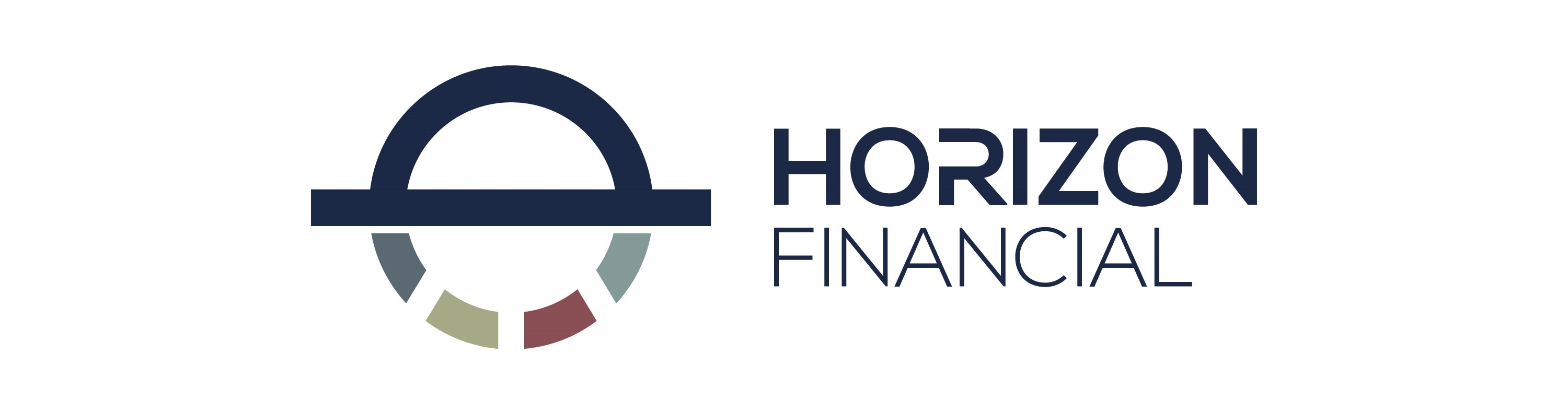 Few people plan to fail -- far too many, however, fail to plan.Proverbs 27:23 says, "Be sure you know the condition of your flocks, give careful attention to your herds."The following worksheets are provided to assist you in taking inventory of your income, expenses, assets, liabilities, and debts. Please feel free to reproduce them or call my office for additional copies. Luke A. McClure  P: (304) 760-8715  F: (304) 760-8718  E: luke@wvhfs.comHorizon, Financial Solutions, 13 Chase Drive, Hurricane, WV 25526Date: _________________________________IncomeAnnual Spending PlanPercentage GuidelinesThe above general guidelines are meant to be just that - guidelines. They can be helpful, however when one is struggling with developing an initial budget and measuring 'how am I doing' against these general ranges. If you find, upon completion of your budget that your outlays exceed your income (which is fairly common), you have two choices:Increase your income.Decrease your expenses. Going into debt to make up the difference is not an option. If our government could understand this principle, we would all be better off!	Assets & LiabilitiesDebt InventoryRecommendation: List in order of balance (from low to high) or in order of interest rate beginning with the highest. Then make the following commitments: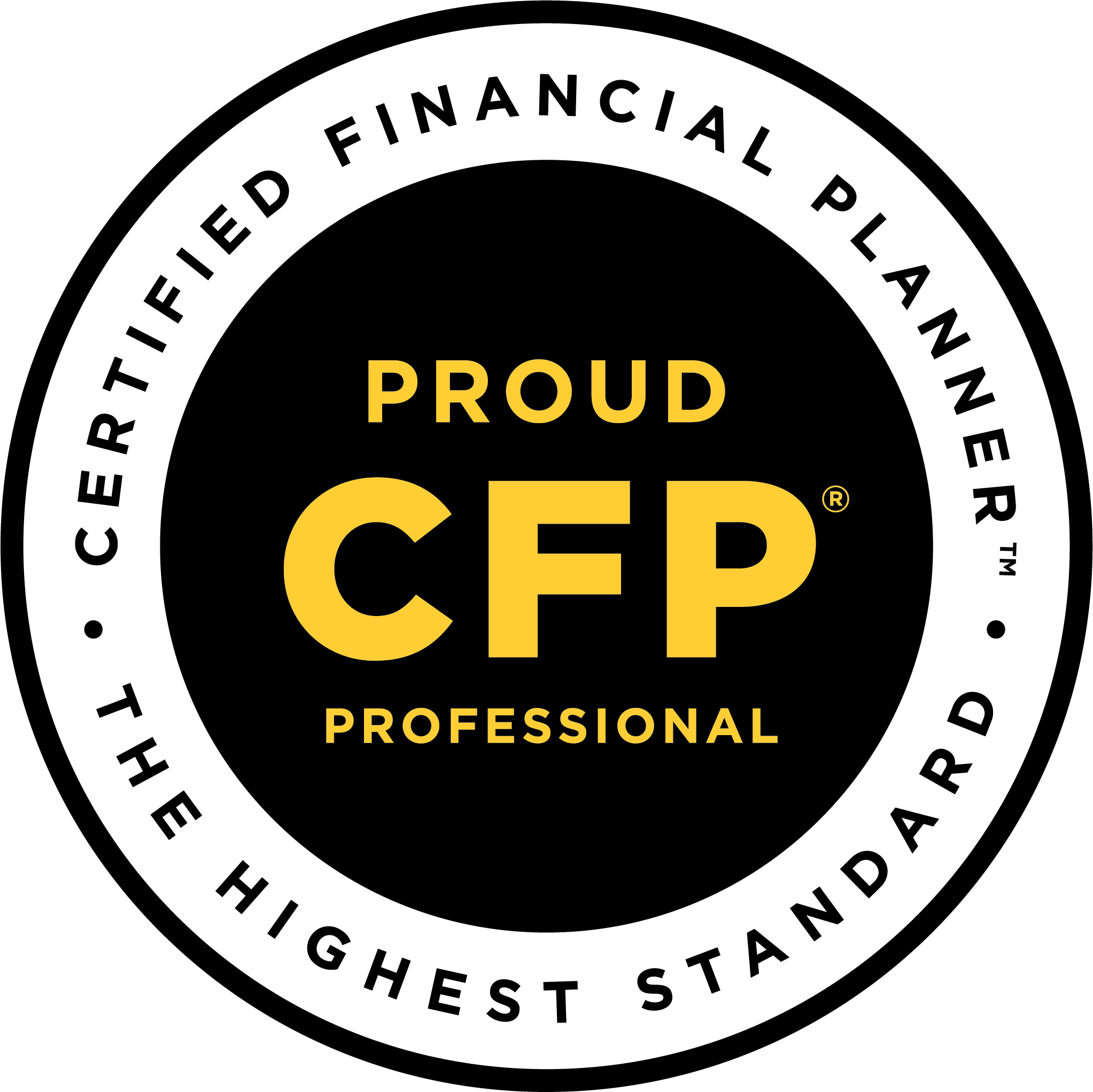 MonthlyAnnuallyWages 1Wages 2Wages 3Other 1Other 2TotalFixed ExpensesMonthlyAnnuallyVariable ExpensesMonthlyAnnuallyTithesGroceriesMortgageEating OutGasCredit CardElectricAuto Maint./Gas/RepairsWater/SewerClothes/HaircutsTrashMedicalPhoneChildrenLoansBusiness Exp.Property TaxCharitable Cont.Personal Property TaxRepairs/ReplacementInsurance Auto/HomeEntertainment/VacationInsurance LifeGiftsVehicle Reg.EducationOtherPet ExpenseOtherMisc. Stamps, checks, AAATotalTotalMonthlyAnnuallyTotal IncomeTotal ExpensesSurplus / DeficitFor Family Gross Income$75,000Tithe$7,500Taxes$15,000Net Spendable$52,500ExpensesAnnualMonthlySuggested %Housing & Expenses$15,750.00$1,312.5030%Food$5,775.00$481.2511%Automobile$6,825.00$568.7513%Insurance$2,625.00$218.755%Debt Payments$2,625.00$218.755%Entertainment$3,150.00$262.506%Clothing$3,150.00$262.506%Medical/Dental$2,100.00$175.004%School/Childcare$2,625.00$218.755%Other Expenses$2,625.00$218.755%Savings$2,625.00$218.755%Investment$2,625.00$218.755%AssetsLiabilitiesChecking Account (s)Credit Cards/ Charge Cards Savings/Money Market Funds Auto LoansCDsInstallment LoansStocks/Bonds Bank Loans / Credit Lines Mutual FundsStudent LoansAnnuitiesMoney Owed Relatives Retirement Funds - IRA Business LoansRetirement Funds - Employer Real Estate Mortgage #1 Business Interest / Partnerships Real Estate Mortgage #2 Life Insurance - Cash Value Real Estate Mortgage #3CollectiblesOtherAutomobileOtherPersonal PropertyOtherInvestment Real Estate OtherResidenceOtherOtherOtherTotalTotalNet Worth 
(Assets minus Liabilities)CreditorBalancePaymentInterest RatePriority